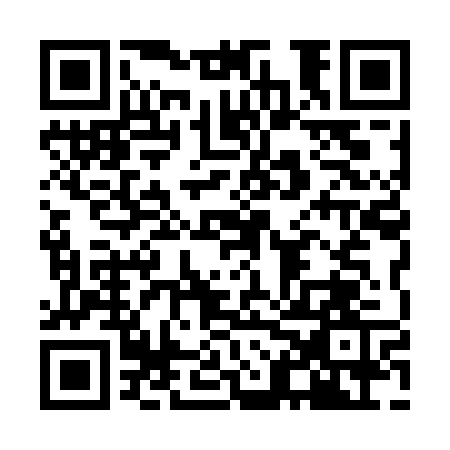 Prayer times for Monte da Torpada, PortugalSat 1 Jun 2024 - Sun 30 Jun 2024High Latitude Method: Angle Based RulePrayer Calculation Method: Muslim World LeagueAsar Calculation Method: HanafiPrayer times provided by https://www.salahtimes.comDateDayFajrSunriseDhuhrAsrMaghribIsha1Sat4:126:081:306:398:5210:412Sun4:116:071:306:398:5310:423Mon4:106:071:306:398:5410:434Tue4:106:071:306:408:5410:435Wed4:096:061:316:408:5510:446Thu4:096:061:316:418:5610:457Fri4:086:061:316:418:5610:468Sat4:086:061:316:418:5710:479Sun4:076:061:316:428:5710:4810Mon4:076:061:326:428:5810:4811Tue4:076:051:326:428:5810:4912Wed4:066:051:326:438:5910:5013Thu4:066:051:326:438:5910:5014Fri4:066:051:326:439:0010:5115Sat4:066:051:336:449:0010:5116Sun4:066:061:336:449:0010:5217Mon4:066:061:336:449:0110:5218Tue4:066:061:336:449:0110:5219Wed4:066:061:346:459:0110:5320Thu4:066:061:346:459:0110:5321Fri4:066:061:346:459:0210:5322Sat4:076:071:346:459:0210:5323Sun4:076:071:346:469:0210:5324Mon4:076:071:356:469:0210:5325Tue4:086:071:356:469:0210:5326Wed4:086:081:356:469:0210:5327Thu4:096:081:356:469:0210:5328Fri4:096:091:356:469:0210:5329Sat4:106:091:366:469:0210:5330Sun4:106:091:366:469:0210:53